Lesson Plan Package 3 – Controversial IssuesLP3 – The Role of ReligionMy Biases worksheetUsing the Views on Religion Handout, answer the following questions about your biases:What sources of information are in my comfort zone/ do I instinctively get pulled into?What sources of information make me feel uncomfortable/ make me instinctively recoil?What kind of language is appealing to me? Unappealing?What kind of imagery is appealing to me? Unappealing?What kind of people do I like to agree with? Disagree with?How often do I look for information that supports my opinions?How often do I look for information that contradicts my opinions?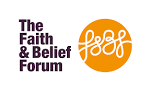 